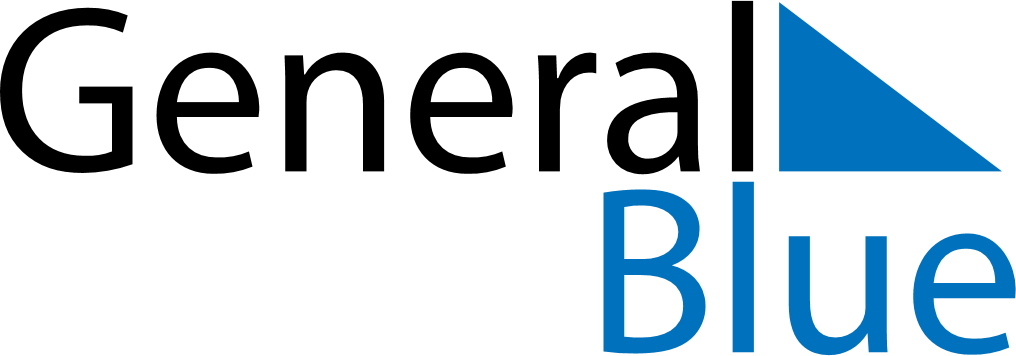 November 1957November 1957November 1957November 1957November 1957SundayMondayTuesdayWednesdayThursdayFridaySaturday123456789101112131415161718192021222324252627282930